Mensajes de valores del Código de Integridad: correos electrónicos, Whatsapp y fondos de pantalla.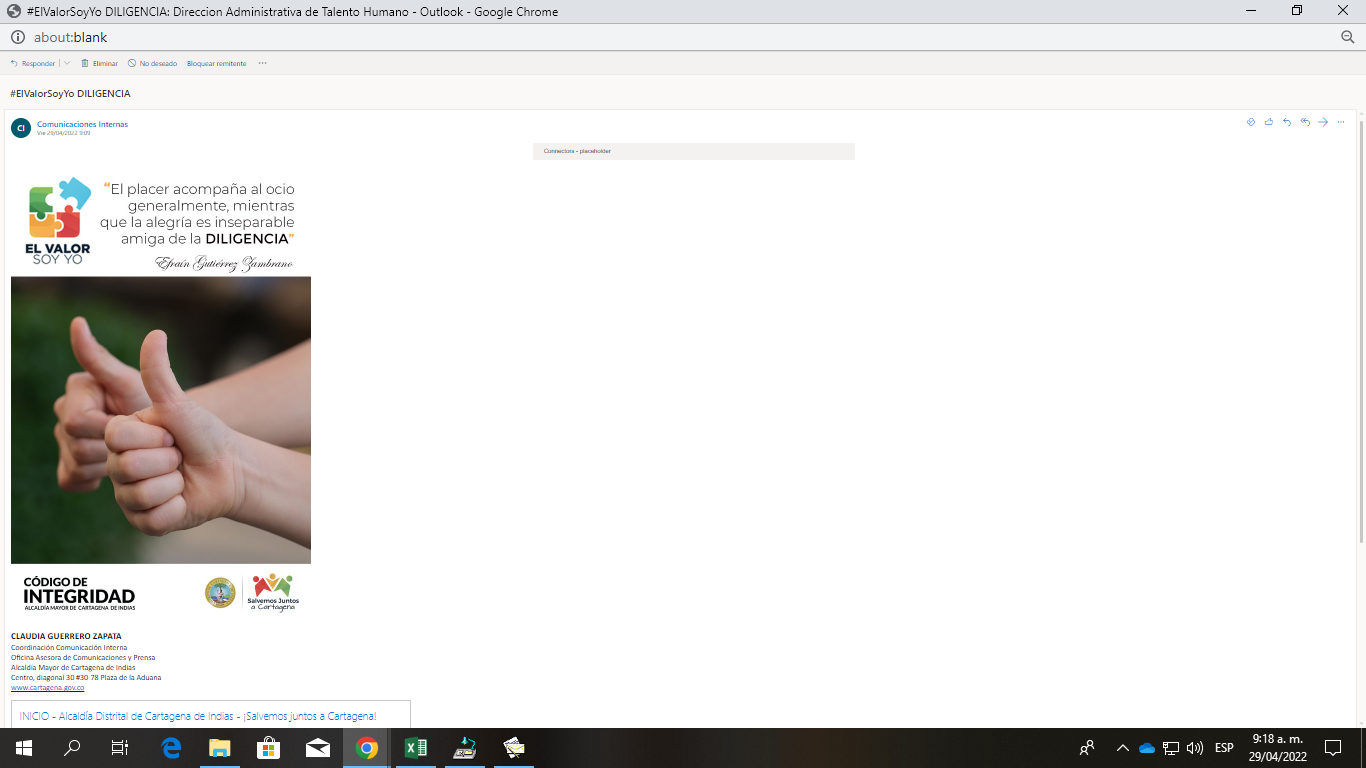 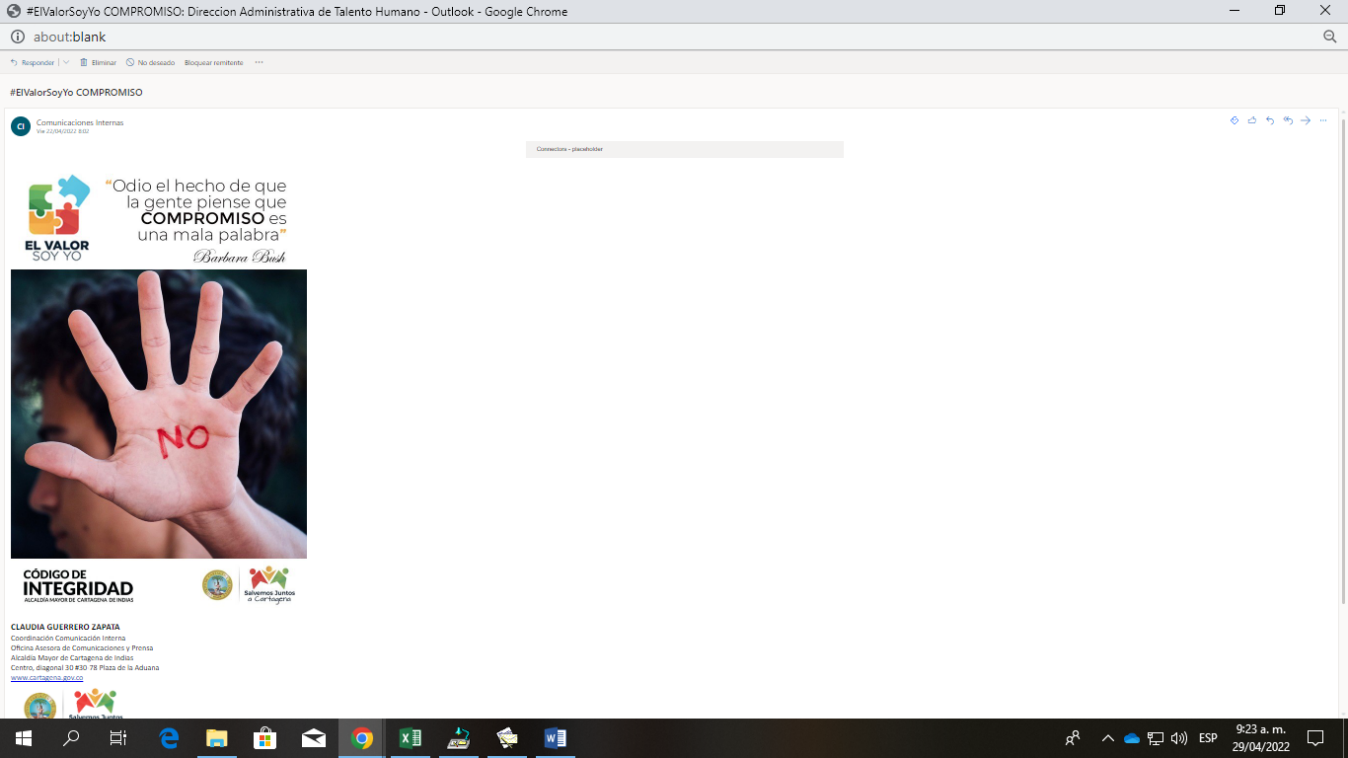 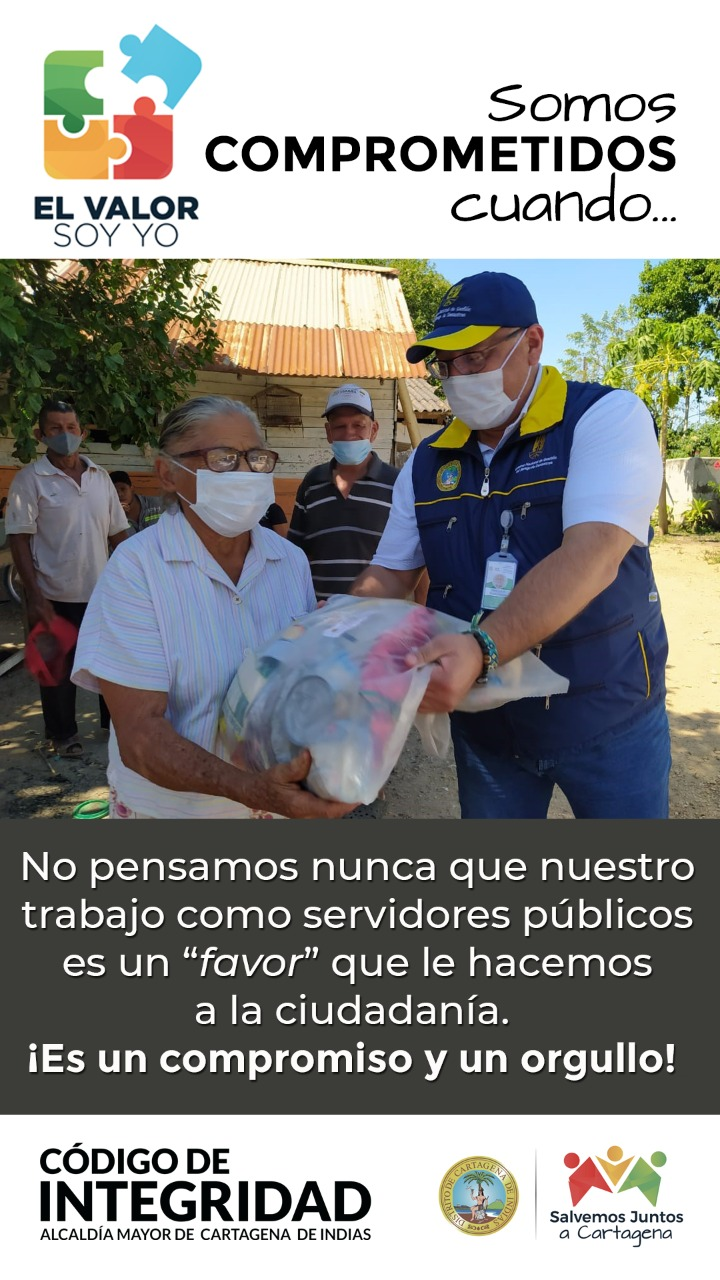 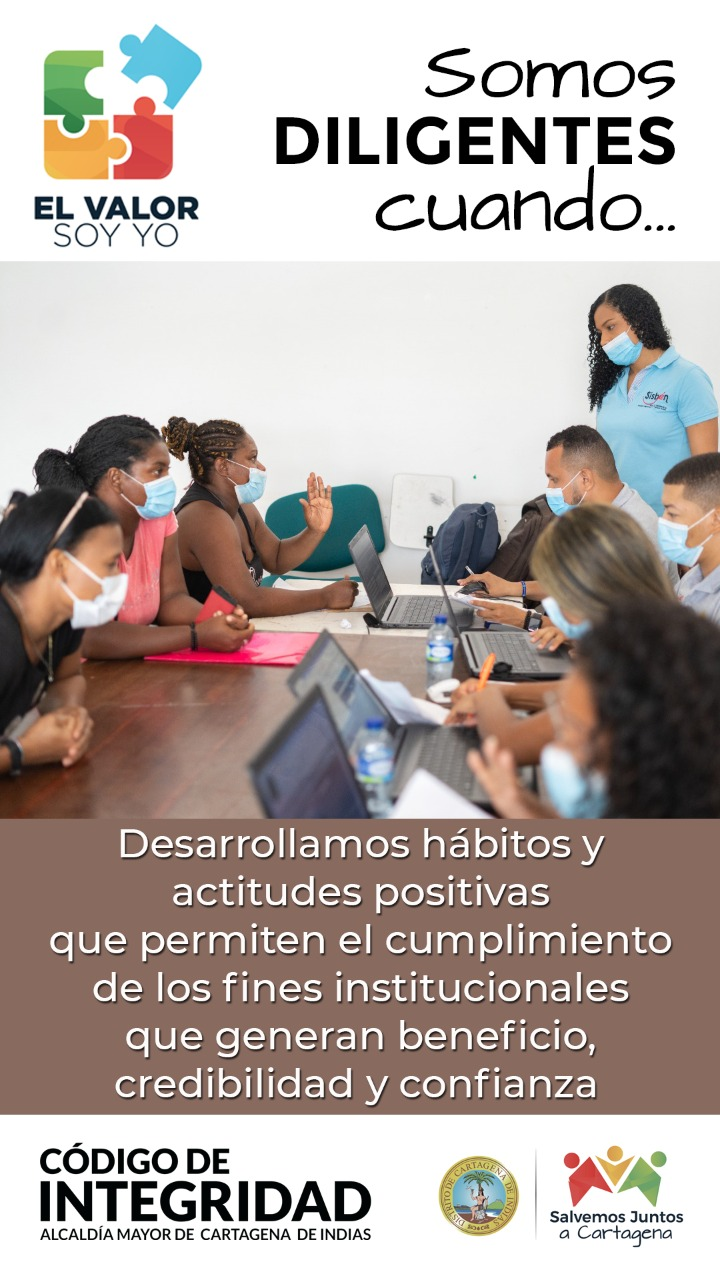 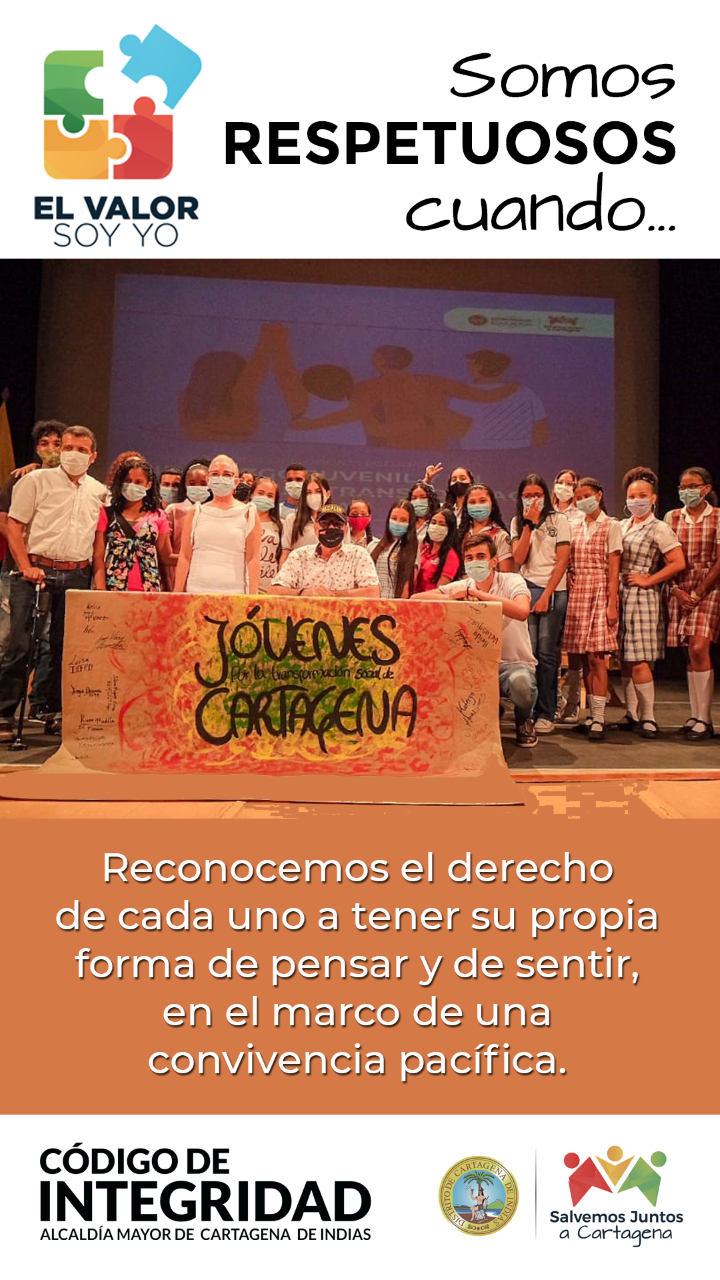 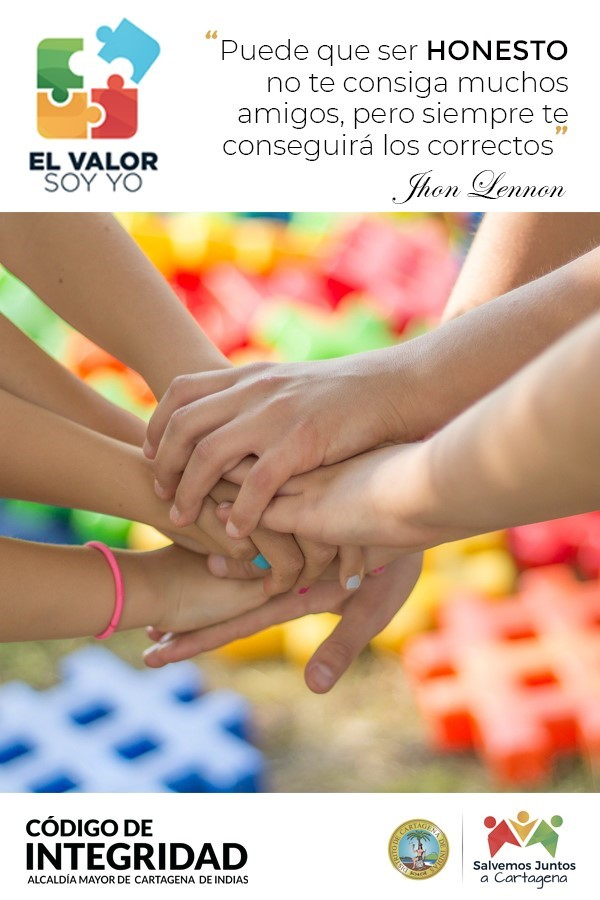 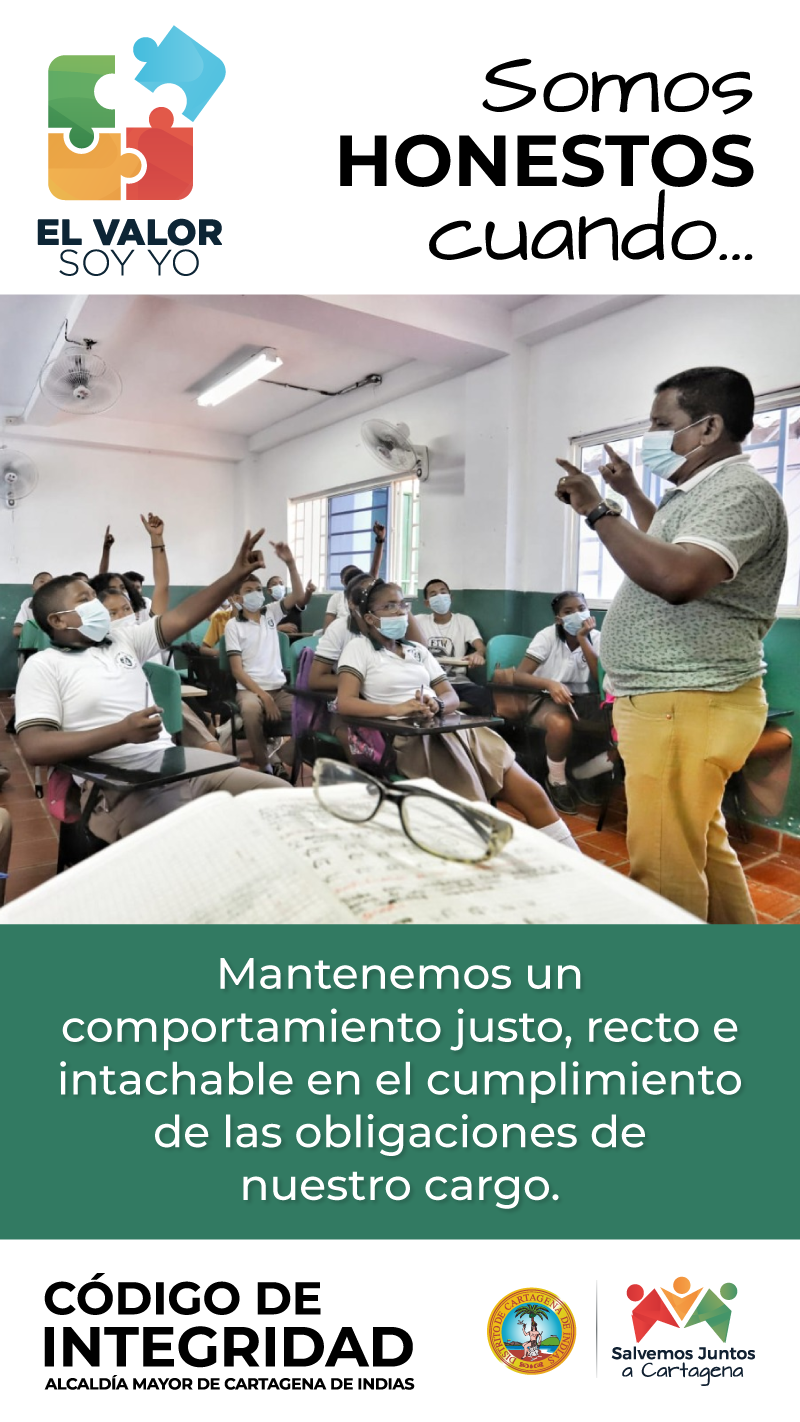 